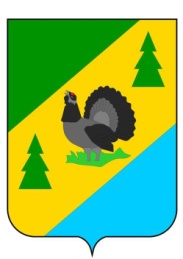 РОССИЙСКАЯ ФЕДЕРАЦИЯИРКУТСКАЯ ОБЛАСТЬАЛЗАМАЙСКОЕ МУНИЦИПАЛЬНОЕ ОБРАЗОВАНИЕАДМИНИСТРАЦИЯПОСТАНОВЛЕНИЕ   № 284г. Алзамайот 29 декабря  2017 г.Об утверждении долгосрочной муниципальной целевой программы «Обеспечение первичных мер пожарной безопасности на территории Алзамайского муниципального образования на 2018-2020 годы»В соответствии со ст. 179 Бюджетного кодекса Российской Федерации, п. 9 ч. 1 ст. 14 Федерального закона от 06.10.2003 г. № 131-ФЗ «Об общих принципах организации местного самоуправления в Российской Федерации», ст. 19 Федерального закона от 21.12.1994 г. № 69-ФЗ «О пожарной безопасности», ст. 63 Федерального закона от 22.07.2008 г. № 123-ФЗ «Технический регламент о требованиях пожарной безопасности», постановлением администрации Алзамайского муниципального образования от 21.12.2010 г. № 73 «Об утверждении Порядка разработки и реализации долгосрочных целевых программ Алзамайского муниципального образования», руководствуясь ст. 47 Устава Алзамайского муниципального образования, в целях обеспечения защиты населения и территории Алзамайского муниципального образования, администрация Алзамайского муниципального образованияПОСТАНОВЛЯЕТ:1. Утвердить долгосрочную муниципальную целевую программу «Обеспечение первичных мер пожарной безопасности на территории Алзамайского муниципального образования на 2018-2020 годы» (далее – Программа) (прилагается).2. Отделу по финансам, налогам и прогнозу социально-экономического развития администрации Алзамайского муниципального образования при формировании бюджета Алзамайского муниципального образования предусмотреть ассигнования на финансирование мероприятий Программы.3. Установить, что в ходе реализации Программы ежегодной корректировке подлежат мероприятия и объёмы финансирования с учётом возможностей средств бюджета Алзамайского муниципального образования.4. Настоящее решение подлежит официальному размещению в сети Интернет на официальном сайте администрации Алзамайского муниципального образования.5. Контроль за исполнением настоящего постановления оставляю за собой.Глава Алзамайского муниципального образования                                                                                 А.В. Лебедев                                                                                                                                                      Приложение № 1 к решению                                                                                          Думы Алзамайского муниципального образования                                                                                                         от 29.12.2017 № 284ДОЛГОСРОЧНАЯ МУНИЦИПАЛЬНАЯ       ЦЕЛЕВАЯ  ПРОГРАММА«Обеспечение первичных мер пожарной безопасности на территории Алзамайского муниципального образования на 2018-2020 годы»г. АлзамайСОДЕРЖАНИЕХарактеристика проблемы и необходимость её решения  программными методами. Цели и задачи Программы.Управление реализацией Программы и контроль её выполнения.Внесение изменений и дополнений в Программу.Перечень мероприятий Программы, сроки реализации и объёмы финансирования на 2018-2020 годы.Планируемые показатели эффективности реализации Программы.Механизм реализации программы.Оценка социально-экономической эффективности реализации Программы.Паспорт Программы1. Характеристика проблемы и необходимость её решения 
программными методамиНа территории Алзамайского муниципального образования за 2010 год зафиксировано 18 пожаров и 43 возгорания.  В 2011 году зафиксирован 21 пожар и 54 возгорания. Материальный ущерб от пожаров сравним с ущербом за аналогичный период 2010 года. Из представленной статистики следует, что количество пожаров увеличивается. Пожары и связанные с ними чрезвычайные ситуации, а также их последствия являются важными факторами, негативно влияющими на состояние социально-экономической обстановки в Алзамайском муниципальном образовании.К числу объективных причин, обуславливающих крайнюю напряжённость оперативной обстановки с пожарами в жилом секторе, следует отнести высокую степень изношенности жилищного фонда, отсутствие экономических возможностей поддержания противопожарного состояния зданий, низкую обеспеченность жилых зданий средствами обнаружения пожара и оповещения о нём, а также современными первичными средствами пожаротушения.Следует также отметить, что на территории Алзамайского муниципального образования лесные массивы подходят вплотную к городу Алзамаю. При возникновении лесного пожара существует угроза переброски огня на жилые строения и возникновения пожара на территории жилых районов и дворов. На территории Алзамайского муниципального образования имеется естественный водоём, а также протекает река Топорок, тем не менее, обеспеченность поселения противопожарным водоснабжением недостаточна. Отобрать воду из естественных водоёмов для целей пожаротушения затруднительно из-за плохого состояния подъездных путей к ним и отсутствия пожарных пирсов.Подавляющая часть населения не имеет четкого представления о реальной опасности пожаров, система мер по противопожарной пропаганде и обучению недостаточно эффективна. В результате для большинства граждан пожар представляется маловероятным событием, игнорируются противопожарные требования, и, как следствие, большинство пожаров происходит по причине неосторожного обращения с огнем.Анализ причин, от которых возникают пожары и гибнут люди, убедительно показывает, что предупредить их можно, опираясь на средства противопожарной пропаганды, одним из видов которой является обучение (инструктаж) населения включая обучение элементарным навыкам поведения в экстремальных ситуациях, умению быстро проводить эвакуацию, воспрепятствовать распространению огня.Обобщая всё вышесказанное, можно констатировать: обеспечение первичных мер пожарной безопасности в границах населённых пунктов поселения является важнейшей задачей органов местного самоуправления. Общая площадь земель в границах города составляет 5032,7 га. В городе насчитывается 2440 жилых построек. Общая численность населения составляет 6794 чел. Протяженность дорог муниципального образования 119,7 км. В городе насчитывается 69 улиц  и  11 переулков.В соответствии с Федеральными законами от 21.12.1994 № 69-ФЗ «О пожарной безопасности» и от 22.07.2008 № 123-ФЗ «Технический регламент о требованиях пожарной безопасности» обеспечение первичных мер пожарной безопасности предполагает:- разработку и реализацию мер пожарной безопасности для муниципального образования;- включение мероприятий по обеспечению пожарной безопасности в планы, схемы и программы развития территории муниципального образования;- разработку и организацию выполнения муниципальных целевых программ по вопросам обеспечения пожарной безопасности;- принятие мер по локализации пожара и спасению людей и имущества до прибытия подразделений Государственной противопожарной службы;- создание условий для организации добровольной пожарной охраны, а также для участия граждан в обеспечении первичных мер пожарной безопасности в иных формах, социальное и экономическое стимулирование участия граждан и организаций в добровольной пожарной охране, в том числе участия в борьбе с пожарами;- создание в целях пожаротушения условий для забора в любое время года воды из источников наружного водоснабжения, обеспечение надлежащего состояния источников противопожарного водоснабжения;- обеспечение беспрепятственного проезда пожарной техники к месту пожара;- обеспечение связи, организация и принятие мер по оповещению населения и подразделений Государственной противопожарной службы о пожаре;- оснащение территорий общего пользования первичными средствами тушения пожаров и противопожарным инвентарём;- организация обучения населения мерам пожарной безопасности и пропаганда в области пожарной безопасности, содействие распространению пожарно-технических знаний;- оказание содействия органам государственной власти субъектов Российской Федерации в информировании населения о мерах пожарной безопасности, в том числе посредством организации и проведения собраний населения;- установление особого противопожарного режима в случае повышения пожарной опасности, а также дополнительных требований пожарной безопасности на время его действия;- содержание в исправном состоянии средств обеспечения пожарной безопасности жилых и общественных зданий, находящихся в муниципальной собственности.Мероприятия, разработанные в рамках настоящей Программы, позволят решать вопросы предупреждения и тушения пожаров на территории городского поселения более эффективно.2. Цели и задачи ПрограммыЦелью Программы является укрепление системы обеспечения пожарной безопасности, повышение уровня пожарной безопасности, обеспечение оперативного реагирования на угрозы возникновения пожаров, уменьшение гибели, травматизма людей и размера материальных потерь от пожаров.В рамках Программы должны быть решены основные задачи: - защита жизни и здоровья граждан; - организация обучения мерам пожарной безопасности и пропаганда пожарно-технических знаний;- обеспечение надлежащего состояния источников противопожарного водоснабжения;- обеспечение беспрепятственного проезда пожарной техники к месту пожара;- социальное и экономическое стимулирование участия граждан и организаций в добровольной пожарной охране, в т.ч. участия в борьбе с пожарами.3. Управление реализацией Программы и контроль её выполненияПрограмма реализуется исполнителями, утверждёнными в паспорте Программы. Контроль за реализацией Программы и координацию действий  по контролю осуществляет заместитель главы администрации Алзамайского муниципального образования.4. Внесение изменений и дополнений в ПрограммуДополнения и изменения в настоящую Программу вносятся в соответствии с Уставом Алзамайского муниципального образования в связи с изменениями законодательства Российской Федерации и Иркутской области, а также в целях исключения или включения в Программу дополнительных положений.Внесение изменений и дополнений в Программу могут относиться к формулировкам текста, наименованию мероприятий, их стоимости и срокам реализации.5. ПЕРЕЧЕНЬ мероприятий Программы, сроки реализации и объёмы финансирования на 2018-2020 годы6. Планируемые показатели эффективности реализации Программы7. Механизм реализации программы	Контроль за реализацией Программы осуществляет  глава администрации Алзамайского муниципального образования.	Ответственными исполнителями в структурных подразделениях администрации и муниципальных учреждениях и предприятиях являются их руководители.8. Оценка социально-экономической эффективности реализации Программы	Реализация Программы позволит снизить гибель и травматизм людей вследствие пожаров и уменьшить материальные потери от пожаров на 15%.	В результате выполнения мероприятий Программы понижается вероятность загрязнения окружающей среды вследствие лесных пожаров и аварий, связанных с разливом аварийных химически опасных веществ.	Выполнение агитационно-пропагандистских мероприятий повысит  уровень  знаний населения города в области пожарной безопасности, вследствие чего понизится риск бытовых пожаров.Наименование программыДолгосрочная муниципальная целевая программа Алзамайского муниципального образования «Обеспечение первичных мер пожарной безопасности на территории Алзамайского муниципального образования на 2018-2020 годы» (далее – Программа)Основание для разработки Программы«Бюджетный кодекс Российской Федерации» от 31.07.1998     № 145-ФЗ в редакции от 06.04.2011.Федеральные законы:- от 06.10.2003 № 131-ФЗ «Об общих принципах организации местного самоуправления в Российской Федерации»;- от 21.12.1994 № 69-ФЗ «О пожарной безопасности»;- от 22.07.2008 № 123-ФЗ «Технический регламент о требованиях пожарной безопасности».Постановление администрации Алзамайского муниципального образования от 21.12.2010 г. № 73 «Об утверждении Порядка разработки и реализации долгосрочных целевых программ Алзамайского муниципального образования»Заказчик ПрограммыАдминистрация Алзамайского муниципального образованияРазработчик ПрограммыСпециалисты администрации Алзамайского муниципального образованияИсполнители ПрограммыОрганы администрации Алзамайского муниципального образования.Муниципальные учреждения Алзамайского муниципального образования.Цель и задачи ПрограммыЦелью Программы является повышение уровня пожарной безопасности, обеспечение оперативного реагирования на угрозы возникновения пожаров, уменьшение гибели, травматизма людей и размера материальных потерь от пожаров.Задачи:- защита жизни и здоровья граждан; - организация обучения мерам пожарной безопасности и пропаганда пожарно-технических знаний;- обеспечение надлежащего состояния источников противопожарного водоснабжения;- обеспечение беспрепятственного проезда пожарной техники к месту пожара;- социальное и экономическое стимулирование участия граждан и организаций в добровольной пожарной охране, в т.ч. участия в борьбе с пожарамиСроки и этапы реализации Программы2018-2020 годыОбъем и источники финансирования ПрограммыОбщий объем средств, направленных на реализацию программных мероприятий, составляет 597 тыс. руб. из бюджета Алзамайского муниципального образования, в том числе:2018 год – 219 тыс. руб.2019 год –   329 тыс. руб.2020 год –  49 тыс.руб.Управление реализацией Программы и контроль её выполненияУправление и контроль за реализацией Программы осуществляет заместитель главы администрации Алзамайского муниципального образования.Ожидаемые конечные результаты - снижение количества пожаров, гибели и травмирования людей при пожарах, достигаемое за счёт качественного обеспечения органами местного самоуправления первичных мер пожарной безопасности;- относительное сокращение материального ущерба от пожаров и связанных с ними чрезвычайных ситуаций№ п/пМероприятияМероприятияИсточники финансированияСроки исполненияВсего(тыс.руб.)Объем финансирования по годам (тыс. руб.)Объем финансирования по годам (тыс. руб.)Объем финансирования по годам (тыс. руб.)Ответственный исполнитель№ п/пМероприятияМероприятияИсточники финансированияСроки исполненияВсего(тыс.руб.)201820192020Ответственный исполнитель1.Участие в деятельности КЧС и ОПБ Алзамайского муниципального образованияУчастие в деятельности КЧС и ОПБ Алзамайского муниципального образования-2018-2020----Специалисты ГО и ЧС администрации 2.Участие в проведении комиссионных проверок потенциально опасных объектов и объектов жизнеобеспечения населения, расположенных на территории Алзамайского муниципального образованияУчастие в проведении комиссионных проверок потенциально опасных объектов и объектов жизнеобеспечения населения, расположенных на территории Алзамайского муниципального образования-2018-2020----Специалисты ГО и ЧС администрации;ОГКУ "Отряд противопожарной службы Нижнеудинского района", (по согласованию) 3.Установка автоматической пожарной сигнализации (системы оповещения о пожаре) в МКУК «Культурно-спортивный комплекс»Установка автоматической пожарной сигнализации (системы оповещения о пожаре) в МКУК «Культурно-спортивный комплекс»Из средств местного бюджета 2018-2020120,0-120,0-Директор МКУК «Культурно-спортивный комплекс»4.Установка автоматической пожарной сигнализации (системы оповещения о пожаре) в МКУК «Библиотечно-информационный центр»:Установка автоматической пожарной сигнализации (системы оповещения о пожаре) в МКУК «Библиотечно-информационный центр»:Из средств местного бюджета2018-202080,080,0--Директор МКУК «Библиотечно-информационный центр»пропитка деревянных конструкций чердака огнезащитной пропиткойпропитка деревянных конструкций чердака огнезащитной пропиткой----5.Закупка первичных средств пожаротушения (огнетушителей и противопожарного инвентаря), оборудование пожарных щитов, проверка и перезарядка огнетушителей в муниципальных учреждениях городского поселения: Закупка первичных средств пожаротушения (огнетушителей и противопожарного инвентаря), оборудование пожарных щитов, проверка и перезарядка огнетушителей в муниципальных учреждениях городского поселения: Из средств местного бюджета2018-2020----МКУК «Культурно-спортивный комплекс»;МКУК «Культурно-спортивный комплекс»;8Директор МКУК «Культурно-спортивный комплекс»МКУК «Библиотечно-информационный центр»;МКУК «Библиотечно-информационный центр»;60,020,020,020,0Директор МКУК «Библиотечно-информационный центр»МКУК «Кинотеатр Сибиряк»МКУК «Кинотеатр Сибиряк»Директор МКУК ДК« Сибиряк»6.Оборудование естественных и искусственных водоисточников (реки, озера, пруда) площадками с твердым покрытием размерами не менее 12×12 м, а также подъездных путей к ним для установки пожарных автомобилей и забора воды в любое время года:р. АпошетОборудование естественных и искусственных водоисточников (реки, озера, пруда) площадками с твердым покрытием размерами не менее 12×12 м, а также подъездных путей к ним для установки пожарных автомобилей и забора воды в любое время года:р. АпошетИз средств местного бюджета2018-2020100,050,050,0-Специалисты ГО и ЧС администрации 7.Оказание поддержки в обеспечении добровольных пожарных дружин первичными средствами пожаротушения, специальной и боевой одеждойОказание поддержки в обеспечении добровольных пожарных дружин первичными средствами пожаротушения, специальной и боевой одеждойИз средств местного бюджета2018-2020----Специалисты ГО и ЧС администрации8.Обеспечение беспрепятственного проезда пожарной техники (удаление искусственных и естественных препятствий)Обеспечение беспрепятственного проезда пожарной техники (удаление искусственных и естественных препятствий)-2018-2020----ООО «Хорс»9.Информационное сопровождение, противопожарная пропаганда и обучение населения Алзамайского муниципального образования мерам пожарной безопасности:Информационное сопровождение, противопожарная пропаганда и обучение населения Алзамайского муниципального образования мерам пожарной безопасности:Из средств местного бюджета2018-2020Специалисты администрации- изготовление информационных стендов, баннеров, их размещение на территории Алзамайского муниципального образования и систематическое обновление;- изготовление информационных стендов, баннеров, их размещение на территории Алзамайского муниципального образования и систематическое обновление;150,050,050,050,0- изготовление методических материалов, памяток на противопожарную тематику;- изготовление методических материалов, памяток на противопожарную тематику;12,04,04,04,0- обучение работников муниципальных учреждений ГПА, администрации ГПА мерам пожарной безопасности в организации, имеющей лицензию МЧС России (1 человек в год)- обучение работников муниципальных учреждений ГПА, администрации ГПА мерам пожарной безопасности в организации, имеющей лицензию МЧС России (1 человек в год)15,05,05,05,012.Информирование населения о пожарах в СМИ (сайт администрации alzamai@inbox.ru, газета «Вестник Алзамайского муниципального образования»)Информирование населения о пожарах в СМИ (сайт администрации alzamai@inbox.ru, газета «Вестник Алзамайского муниципального образования»)-2018-2020----Директор МКУК «Культурно-спортивный комплекс»ИтогоИтогоИтогоИтого40216420434В том числе:Бюджет Алзамайского муниципального образованияБюджет Алзамайского муниципального образованияБюджет Алзамайского муниципального образования40216420434В том числе:Привлечённые средстваПривлечённые средстваПривлечённые средства0000№ п/пЗадачи, направленные на достижение целейПланируемый объём финансирования (тыс. руб.)Планируемый объём финансирования (тыс. руб.)ПоказателиЕдиница измеренияЗначение показателя 
на начало реализации ПрограммыПланируемое значение показателя на период реализацииПланируемое значение показателя на период реализацииПланируемое значение показателя на период реализации№ п/пЗадачи, направленные на достижение целейбюджет ГПАдругие источникиПоказателиЕдиница измеренияЗначение показателя 
на начало реализации Программы2018201920201.Защита жизни и здоровья граждан260,0-Снижение количества пожаровед.43530251.Защита жизни и здоровья граждан260,0-Уменьшение количества погибших/травмированныхчел.----2.Обеспечение надлежащего состояния источников противопожарного водоснабжения50,0-Количество  водозаборных площадокед.34563.Обеспечение беспрепятственного проезда пожарной техники к месту пожара50,0-Количество площадок для разворота пожарных автомобилей в тупиковых проездах ед.23464Организация обучения мерам пожарной безопасности и пропаганда пожарно-технических знаний42,0-Увеличение количества граждан, обученных мерам пожарной безопасности%10152025